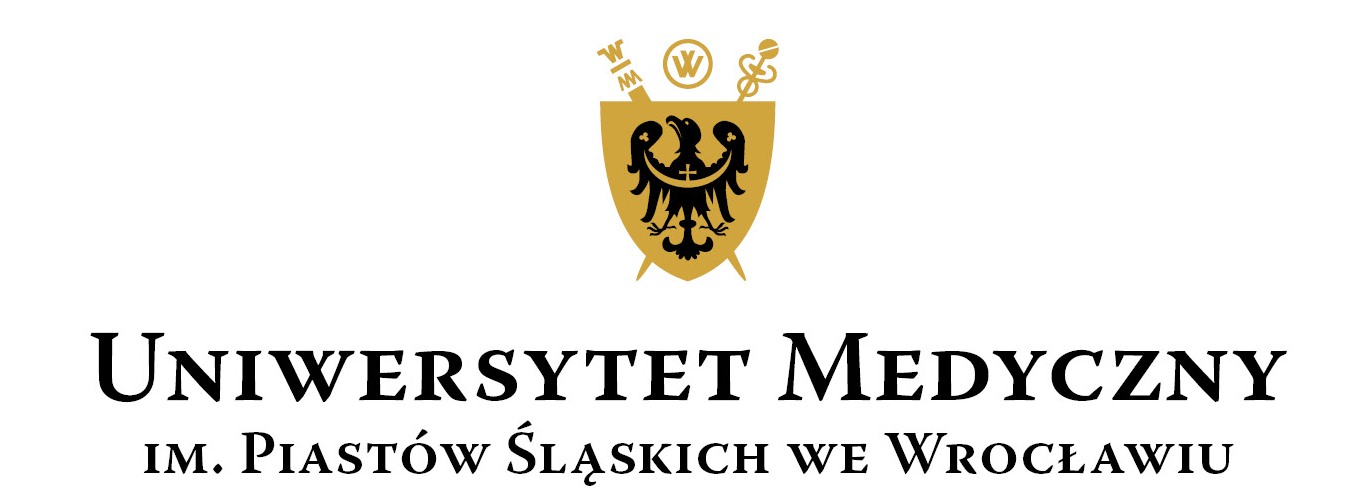 WYDZIAŁOWA KOMISJA WYBORCZAWydział Farmaceutyczny z Oddziałem Analityki Medycznejkadencja 2016–2020Wasz znak:                           Data:                                                  Nasz znak:                            Data:                                                                                                  DF-0052-4/16                     22 marzec 2016 r.KOMUNIKAT NR 17WYDZIAŁOWEJ KOMISJI WYBORCZEJWYDZIAŁU FARMACEUTYCZNEGO Z ODDZIAŁEM ANALITYKI MEDYCZNEJKADENCJA 2016-2020Na podstawie §15 i §24 Regulaminu wyborów organów jednoosobowych, prorektorów i prodziekanów oraz organów kolegialnych i wyborczych Uniwersytetu Medycznego im. Piastów Śląskich we Wrocławiu, Wydziałowa Komisja Wyborcza informuje, że w dniu 22 marca 2016 r. do pełnienia funkcji prodziekanów Wydziału Farmaceutycznego z Oddziałem Analityki Medycznej na kadencję 2016-2020 zostali wybrani:Prodziekan ds. Nauki                                              -  dr hab. Izabela Fecka                                       Prodziekan ds. Studentów                                       - dr Bożena Karolewicz                                      Prodziekan ds. Oddziału Analityki Medycznej       - prof. dr hab. Halina Milnerowicz                   PrzewodniczącaWydziałowej Komisji Wyborczej(2016–2020)                                                                              dr. hab. Agnieszka Piwowar, prof. nadzw. ______________________________________________________________________________________________WYDZIAŁOWA KOMISJA WYBORCZA WYDZIAŁ FARMACEUTYCZNY Z ODDZIAŁEM ANALITYKI MEDYCZNEJKADENCJA 2016-2020ul. BOROWSKA 211, 50-556 Wrocławtel.: +48 71/7840143 lub 71/7840532       faks: + 48 71/7840534       e-mail: agnieszka.piwowar@umed.wroc.pl